泰工信〔2020〕4号                  签发人：周铭焕泰宁县工业和信息化局关于做好疫情期间用电优惠政策宣传的通知各乡（镇）人民政府、县直有关单位：为统筹抓好疫情防控和经济发展稳定工作，泰宁供电公司自疫情以来主动落实阶段性降低用电成本用电扶持优惠政策，缓解因疫情给企业带来的经营压力，并通过“网上国网”实现业务“网上办、指尖办”的不见面安全服务模式，助推企业复工复产。近期，我局在调研走访中发现部份企业对最新电力优惠政策还不够了解，未能及时申请并享受扶持政策，部分企业、个人客户仍选择出门到营业厅现场办理用电业务的传统模式，不仅降低了办事效率，且不利于我县疫情防控工作的开展。请各有关单位配合县供电公司做好用电政策的宣传推广，发动辖区企业、居民安装“网上国网”APP，及时了解疫情防控期间阶段性降低用电成本等最新电力优惠政策，不出门少出门，通过APP线上完成用电量查询、报停和恢复、电费交纳、发票开具、用能分析及各项用电业务办理，避免到厅内办理给疫情防控带来不利。共同打好疫情防控阻击战，做好我县企业复工复产工作，进一步提升我县复工复产电力指数，企业可通过查询日用电量，实现复工复产电力指数的自我管控。附件：“网上国网”APP操作手册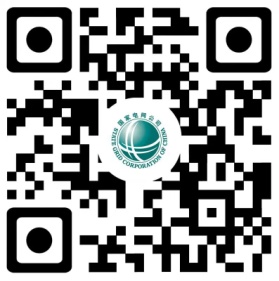 “网上国网”APP二维码                泰宁县工业和信息化局                   2020年3月4日附件：“网上国网”操作步骤识别下图二维码、或在各大APP应用市场搜索“网上国网”进行下载!一、注册、登录、实名认证1.注册功能入口路径:首页一我的一点击登录/注册未注册的用户，先点击“立即注册”。按照系统提示，输入手机号码、收取验证码后，设置用户密码，即可完成注册2.登录功能入口路径:首页一我的一点击登录/注册已注册的用户，可以使用账号密码或者验证码登录。如果密码遗失，请点击“忘记密码”，可通过手机验证，重新设置密码。您还可以设置手势、指纹、面部识别等多种登录方式。3.实名认证功能入口路径:A.首页底部菜单一我的一点击头像一实名认证；B.首页底部菜单一我的一账户与安全一实名认证您可以根据系统提示上传身份证件、进行人脸识别，即可完成实名认证。若出现面部匹配失败而造成实名认证不通过的情况，您还可以根据系统提示前往线下营业厅进行认证。二、户号绑定(模糊查询)1.自动绑定功能入口路径:首页一我的一户号管理一绑定户号进入户号管理页面，系统会根据注册手机号及实名认证信息，智能对比营销系统用户档案，向您推送匹配到的户号。2.手动绑定功能入口路径:首页一我的一户号管理一绑定户号如果您知道自己的用电户号，也可在选择地域后输入户号进行绑定；您也可以通过扫描电表条形码或模糊搜索获得您的用电户号。3.模糊查询功能入口路径:首页一我的一户号管理一绑定户号一模糊查询户利用模糊查询功能，您可以通过输入户名及用电地址来搜索您的用电户号三、电量电费查询功能入口路径:首页一更多一查询一电量电费如果您想查询电量电费，需要先完成户号绑定，完成绑定后可以对月度电量和日用电量进行查询。四、负荷查询功能入口路径:首页一更多一查询一用电负荷您可以在负荷趋势中选择开始时间和结束时间，查询到该段时间内的最大负荷和最小负荷。